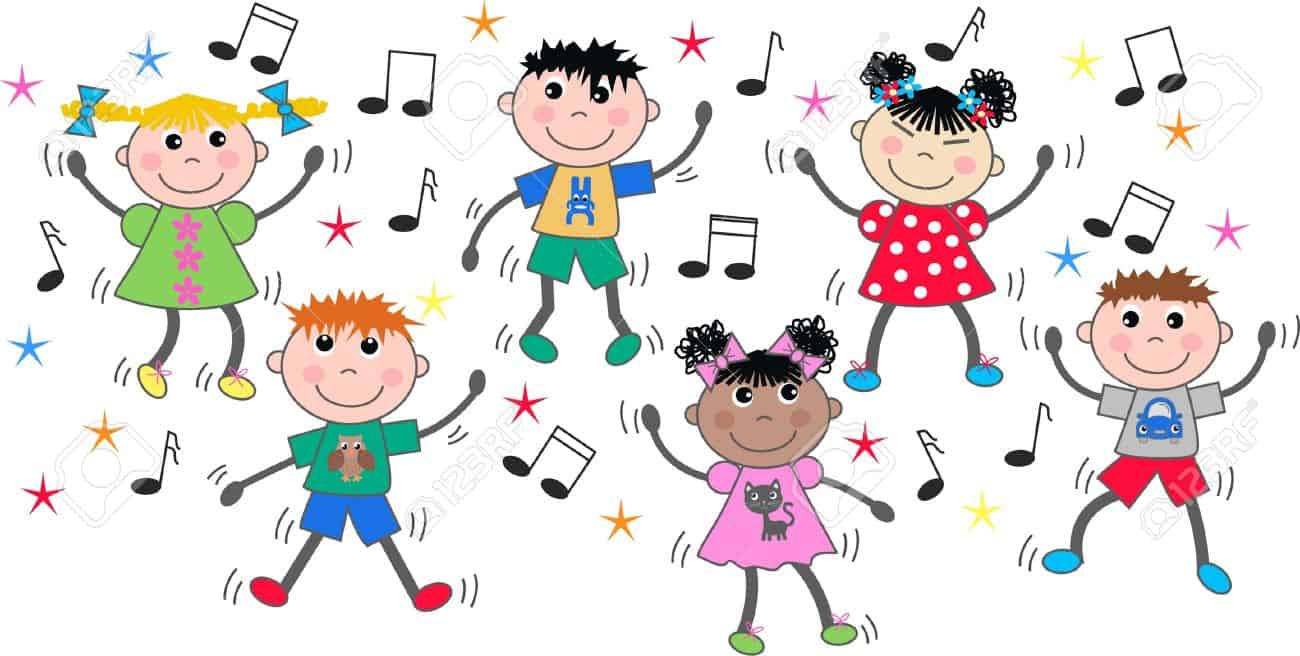 Mamma Mia by Abbahttps://www.youtube.com/watch?v=rmUpvkGUBiY&feature=youtu.beDance Monkeyhttps://www.youtube.com/watch?v=7TGbssGDvIA&feature=youtu.beDespacitohttps://www.youtube.com/watch?v=HRPXVXPdV7k&feature=youtu.beBaby Shark https://www.youtube.com/watch?v=1mSjCS7WXQg&list=RDRwxVLFQR65A&index=3